			       บันทึกข้อความ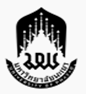 หน่วยงาน คณะรัฐศาสตร์และสังคมศาสตร์   โทร  1305ที่  อว 7324.03/                                        วันที่  ...............................เรื่อง	ขออนุมัติขยายระยะเวลาการดำเนินโครงการวิจัย ครั้งที่ ...................เรียน	คณบดีคณะรัฐศาสตร์และสังคมศาสตร์ 	ตามที่ คณะรัฐศาสตร์และสังคมศาสตร์ ได้อนุมัติทุนอุดหนุนการวิจัย ให้กับ ...........................เป็นหัวหน้าโครงการวิจัย สัญญาเลขที่  ..........................โครงการ “..........................”งบประมาณ .............บาท( ...............บาทถ้วน ) มีระยะเวลาการดำเนินโครงการตั้งแต่วันที่  ....................ถึงวันที่  ...............................นั้น		เนื่องจากข้าพเจ้า...................................... จึงขออนุมัติขยายระยะเวลาดำเนินโครงการวิจัยดังกล่าว ครั้งที่ ...............ออกไปอีกจำนวน ........ เดือน ตั้งแต่วันที่ ....................ถึงวันที่  ................................นั้นจึงเรียนมาเพื่อโปรดพิจารณาอนุมัติ จะขอบคุณยิ่ง                                                      .............................................                                          			          (.............................................)				   หัวหน้าโครงการวิจัยความเห็นประธานหลักสูตร/รองคณบดี………………………………………………………………………………………………………………………………ลงชื่อ.....................................................         (..............................................)(   ) อนุมัติ   (   ) ไม่อนุมัติลงชื่อ................................................(รองศาสตราจารย์ ดร.มนตรา พงษ์นิล)คณบดีคณะรัฐศาสตร์และสังคมศาสตร์ 